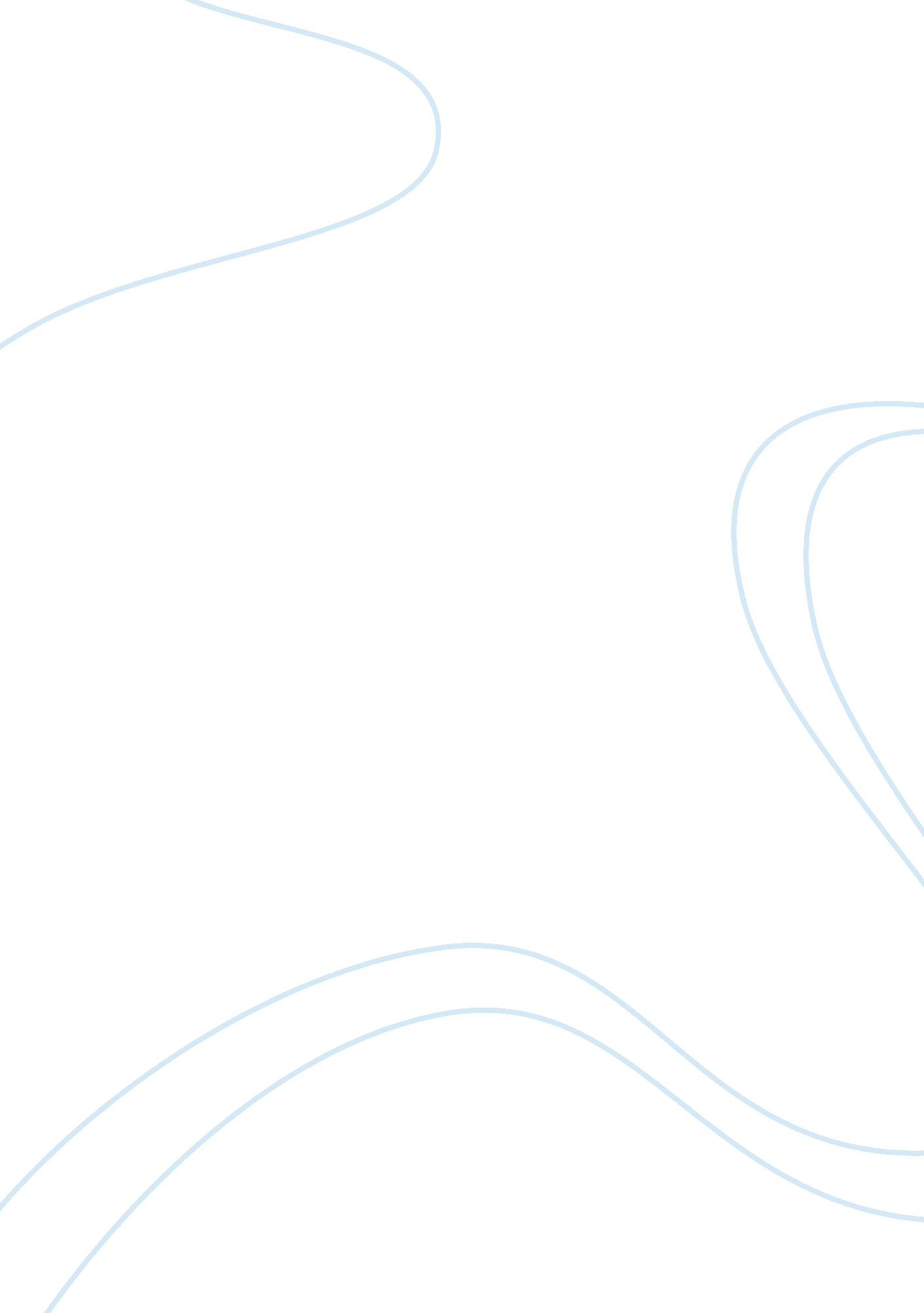 Corrigendum: hearing impairment is associated with smaller brain volume in agingHealth & Medicine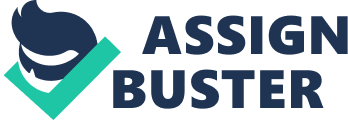 A corrigendum on 
Hearing Impairment Is Associated with Smaller Brain Volume in Aging by Rigters, S. C., Bos, D., Metselaar, M., Roshchupkin, G. V., Baatenburg de Jong, R. J., Ikram M. A., et al. (2017). Front. Aging Neurosci. 9: 2. doi: 10. 3389/fnagi. 2017. 00002 In the original article, Roshchupkin et al. (2016) was not cited in the article. The citation has now been inserted in Materials and Methods, subsection Brain MRI Acquisition and Processing, second paragraph and should read: Voxel based morphometry (VBM) was performed according to an optimized VBM protocol ( Good et al., 2001 ) and was previously described ( Roshchupkin et al., 2016 ). FSL software ( Smith et al., 2004 ) was used for VBM data processing, all GM and WM density maps were non-linearly registered to the standard ICBM MNI152 GM and WM template (Montreal Neurological Institute) with a 1 mm × 1 mm × 1 mm voxel resolution. Subsequently, a spatial modulation and smoothing procedure with 3 mm (FWHM 8 mm) isotropic Gaussian kernel were applied to all images. The authors apologize for this error and state that this does not change the scientific conclusions of the article in any way. Conflict of Interest Statement The authors declare that the research was conducted in the absence of any commercial or financial relationships that could be construed as a potential conflict of interest. References Good, C. D., Johnsrude, I. S., Ashburner, J., Henson, R. N., Friston, K. J., and Frackowiak, R. S. (2001). A voxel-based morphometric study of ageing in 465 normal adult human brains. Neuroimage 14, 21–36. doi: 10. 1006/nimag. 2001. 0786 Roshchupkin, G. V., Adams, H. H., van der Lee, S. J., Vernooij, M. W., van Duijn, C. M., Uitterlinden, A. G., et al. (2016). Fine mapping the effects of Alzheimer's disease risk loci on brain morphology. Neurobiol. Aging 48, 204–211. doi: 10. 1016/j. neurobioaging. 2016. 08. 024 Smith, S. M., Jenkinson, M., Woolrich, M. W., Beckmann, C. F., Behrens, T. E. J., and Johansen-Berg, H. (2004). Advances in functional and structural MR image analysis and implementation as FSL. Neuroimage 23(Suppl. 1), S208–S219. doi: 10. 1016/j. neuroimage. 2004. 07. 051 